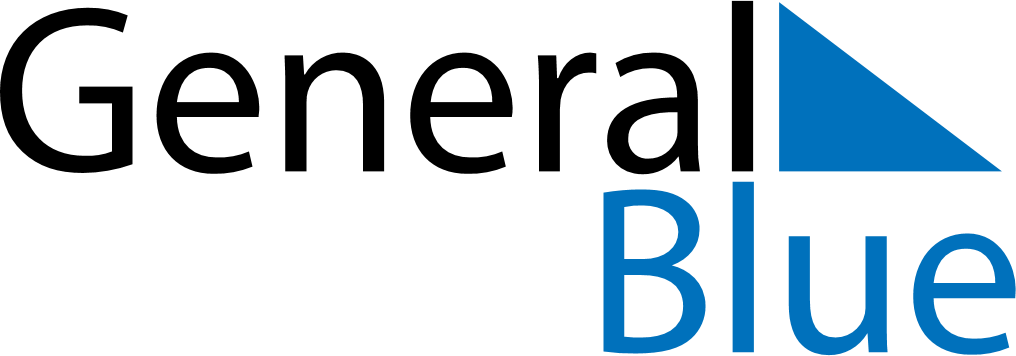 January 2029January 2029January 2029January 2029January 2029MondayTuesdayWednesdayThursdayFridaySaturdaySundayNOTES12345678910111213141516171819202122232425262728293031